MINISTÉRIO DA EDUCAÇÃO 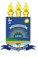 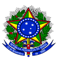 UNIVERSIDADE FEDERAL DO DELTA DO PARNAÍBACAMPUS MINISTRO REIS VELLOSOPROGRAMA DE PÓS-GRADUAÇÃO EM PSICOLOGIACampus Ministro Reis Velloso, Av. São Sebastião, 2819, 64202-020. Parnaíba – PiauíE-mail: ppgpsi@ufpi.edu.brTel. (86) 3322 5363 Bloco 12 Sala 08ANEXO 3	Requerimento de Inscrição-------------------------------------------------------------------------------------------------------- (nome completo do(a) requerente) vem solicitar junto à Coordenação do Programa de Pós-Graduação em Psicologia, inscrição no Exame de Seleção para o Ingresso no Curso de Mestrado, apresentando a documentação necessária às formalidades para inscrição, de acordo com o Edital.Indique com “X” a Linha de pesquisa (item 1.1) pretendida:Indique com “X” os Documentos anexados (item 2.6):Indique com “X” a vaga que pretende concorrer (item 1.1):  Ampla concorrência        PCI        PIPDNestes termos,Pede deferimento.Processos psicossociais e sua avaliação em diferentes contextosPsicologia, Saúde Coletiva e Processos de subjetivaçãoOrientador pretendido (item 1.1):Ficha de inscrição (Anexo 4)Comprovante de inscrição gerado no sistema SIGAA, após a inscrição on-lineCópia de documento de identidade e CPF. No caso de candidatos estrangeiros, o visto provisórioDiploma ou Certidão de Conclusão de Curso de Graduação (Formação/Bacharelado/Licenciatura), ou Declaração de Conclusão (ou de Previsão de Colação de Grau) de Curso de Graduação no período de 2020.2, expedida pela Coordenação do Curso correspondenteDeclaração de aceitação das normas do PPGPsi (Anexo 5)Uma cópia do projeto de pesquisa (Anexo 6)Local:Data:Assinatura do Candidato: